OSNOVNA ŠKOLA MILANA LANGA Bregana, Langova 27. 2. 2024.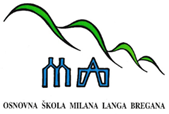 ŠKOLSKA  KUHINJA – MLIJEČNI OBROKza razdoblje od 12. do 16.2.2024. godinePonedjeljak:  bolonjez + kiseli krastavciUtorak: 	    krafna + mlijekoSrijeda:	    pecivo sa zapečenim sirom + jogurtČetvrtak: 	    prisiljeno zelje s grahom + kruh + voćePetak:             sirni namaz u pecivu + bananaJELOVNIK  ZA  UČENIKE U  PRODUŽENOM  BORAVKUza razdoblje od 12. do 16.2.2024. godinePonedjeljak: DORUČAK: čokolinoRUČAK:       pureći paprikaš i njoki + zelena salataUtorak:DORUČAK: med + maslac + kruh + čajRUČAK:       maneštra od leće sa suhim mesom + kruh + kolačSrijeda:DORUČAK: prežgana juha s tjesteninomRUČAK:       krem juha od povrća + bakalar s krumpirom + klementinaČetvrtak: DORUČAK: nutela na kruhu + mlijekoRUČAK:       bistra juha + pečena svinjetina s krumpiromPetak: DORUČAK: pohani kruh + čaj s medom i limunomRUČAK:       krem juha od cvjetače + zapečeni štrukli  DOBAR TEK!